План работы профсоюзного комитета первичной организации МБДОУ  д/с № 18Заседание профсоюзного комитета МБДОУ  д/с № 18.Комиссия по организационно - массовой и информационной работе:Задачи:ведение внутриуставной работы;подготовка собраний, конференций;подготовка и проведение массовых акций (митингов, демонстраций и т.д.);работа по формированию актива, резерва;обучение профактива, рядовых членов Профсоюза, разъяснение Российского  законодательства по социально- экономическим вопросам и   др;сейчас вопросам информации уделяется большое внимание. Одна из задач этой комиссии – создать систему информирования членов Профсоюза, информировать о решениях Профсоюза,  выносить на обозрение материалы газеты «Мой Профсоюз», «Единство», «Солидарность».Изучение работы сайтов городской http://profcom.beluo31.ru/ и региональной организаций Профсоюза http://www.belprofobraz.ru/ Создание собственного сайта или странички на сайте образовательного учреждения.Регистрация в группах Профсоюза образования в социальных сетях: вконтакте https://vk.com/club53257142, одноклассники https://ok.ru/group/59684452040753, фейсбук https://www.facebook.com/groups/305371696762721/План работыКомиссия по социально - трудовым вопросам:Задачи:разработка проекта коллективного договора;контроль за выполнением коллективного договора, внесение изменений, уточнений, дополнений в коллективный договор;изучение, обобщение и распространение передового опыта по социальному партнерству;вопросы оплаты труда, комплектования, тарификации, премирования, своевременность выплаты;формирование учета мнения профкома при увольнении членов Профсоюза по пунктам 2,3,6,5 ст.81 Трудового кодекса;участие в разрешении трудовых споров;контроль за выполнением трудового законодательства, закона « Об образовании»;комиссия знакомит работников с условиями выхода на досрочную пенсию в связи с педагогической деятельностью.План работыКомиссия по охране труда и экологии:Задачи:уполномоченный по охране труда;контроль  за выполнением коллективного договора в части охраны труда;условия труда, соблюдение правил техники безопасности;охранные мероприятия, согласование по вопросам  охраны труда;мероприятия  по предотвращению заболеваний в связи с экологией учреждения, профзаболеваний, в том числе вопросы социального страхования работников;специальная оценка условий труда;подготовка проекта Соглашения по охране труд и актов выполнения Соглашения (2 раза в год) совместно с инженером по охране труда.План работыКомиссия по культурно-массовой и спортивной работеЗадачи: выполнение условий коллективного договора по данным направлениям;оздоровление членов Профсоюза;спартакиада педагогических работников, смотры-конкурсы художественной самодеятельности,  конкурсы профессионального мастерства и др.;праздники, чествования ветеранов педагогического труда;организация отдыха;наставничество, работа с молодыми педагогами.План работыКомиссия по работе с  молодежью.Задачи:работа с молодежью, вовлечение  ее в профсоюзную организацию, формирование актива, резерва кадров;наставничество;участие в смотрах, конкурсах.планирование работы комиссии;организация разъяснительной работы и вовлечение молодых  кадров в профсоюзную организацию;оказание содействия в подборе профсоюзного актива из числа молодежи;внесение предложений по рассмотрению проблем молодежи на заседание профкома;содействие в организации наставничества в образовательном учреждении;оказание помощи в организации и проведении разнообразных мероприятий;забота о повышении профессионального мастерства;проведение конкурсов, смотров среди молодежи. План работыРевизионная комиссияЗадачи:проводить проверку правильности учета членов профсоюза;анализировать получение членских взносов на расчетный счет организации;проверять правильность оформления документов на получение средств, их рациональное использование;отчитываться перед членами Профсоюза не реже одного раза в год.План работыПредседатель Первичной Профсоюзной организации_ Сосницкая Ю.Ю.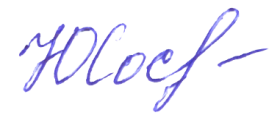 № п/пМероприятияСрок выполненияОтветственныеСоставление плана работы на календарный годянварь 2024 годаТатьянченко Оксана Юрьевна (воспитатель) Шацкая Маргарита Андреевна (логопед)Колодий Анастасия Юрьевна (музыкальный руководитель)Подготовить информацию по дням рождениясотрудниковянварь 2024Татьянченко Оксана Юрьевна (воспитатель) Постоянно, в соответствии с датой рождения, красочно поздравлять работников учреждения.Обновить информацию о составе профкомаежемесячноШацкая Маргарита Андреевна (логопед)Провести уточнение анкетных данных членов Профсоюза и внести изменения в учетные карточки.январь 2024Сосницкая Юлия ЮрьевнаПринять участие в подготовке и проведении собраний, заседаний профкома.по плануТатьянченко Оксана Юрьевна (воспитатель) Организовать участие членов Профсоюза в подготовке и проведении массовых акций (митингов, пикетов)по плануКолодий Анастасия Юрьевна (музыкальный руководитель)Провести годовую сверку профсоюзных документов, сверку с бухгалтериейдекабрь 2024 годаТатьянченко Оксана Юрьевна (воспитатель) Оформлять протоколы собраний и заседаний профкомапо плануШацкая Маргарита АндреевнаЗнакомить коллектив с деятельностью Профсоюзов страны, области, города, школыпостоянноМороз Дарья Владимировна(Инструктор по физической культуре) Размещать консультации по трудовым вопросам под рубрикой «Это нужно знать» из газет «Мой профсоюз», «Единство» интересные публикациипостоянноМороз Дарья Владимировна(Инструктор по физической культуре)Регистрация в группах Профсоюза образования в социальных сетяхпостоянноТатьянченко Оксана Юрьевна (воспитатель) Составить социальный портрет учреждениядекабрь 2024 г.Шацкая Маргарита Андреевна№ Содержание мероприятияСрок выполненияОтветственный1Составить план работы комиссии на годянварь 2024Помулева Светлана Дмитриевна (воспитатель)Белянкина Ирина Анатольевна (воспитатель)  Старкина Анастасия Эдуардовна (кладовщик)2Совместно с администрацией учреждения проверить выполнение раздела «Режим работы и время отдыха», «Оплата труда» коллективного договорамарт 2024Белянкина Ирина Анатольевна (воспитатель)   Старкина Анастасия Эдуардовна (кладовщик)3Рассмотреть проект приказа руководителя на установление стимулирующих доплат за 1 и 2 полугодие и согласовать на профкоме.январь, сентябрьСосницкая Юлия Юрьевна (воспитатель) Белянкина Ирина Анатольевна (воспитатель)4Рассмотреть и утвердить на профкоме проекты приказов по тарификации,  внесение дополнений в коллективный договор, правила внутреннего трудового распорядка.В течение годаСосницкая Юлия Юрьевна (воспитатель) Помулева Светлана Дмитриевна (воспитатель)5.Проверить правильность заключения трудовых договоров, заключение дополнительных соглашений к трудовым договорам. ноябрьСосницкая Юлия Юрьевна (воспитатель) Помулева Светлана Дмитриевна (воспитатель)№Содержание мероприятияСрок выполненияответственный1Проконтролировать исправность оборудования спортивном зале, на игровых площадках.1 раз в кварталПензова Анастасия  Александровна (ст.воспитатель)Певчева Мария Мизайловна (воспитатель)2Провести контроль за освещенностью рабочих  мест.1 раз в полугодиеПензова Анастасия Александровна (ст.воспитатель)3Проверить наличие на рабочих местах инструкций по охране труда, срок утверждения инструкции, согласование с профкомом.2 раза в годПензова Анастасия Александровна (ст.воспитатель)Сосницкая Юлия Юрьевна (воспитатель)4Проверить своевременность проведения инструктажей по охране труда (просмотр журналов  регистрации проведения инструктажей на рабочем месте.)1 раз в полугодиеПензова Анастасия Александровна (ст.воспитатель)Сосницкая Юлия Юрьевна (воспитатель)5Принять участие в работе комиссии по расследованию несчастных случаев на производствеПо мере необходимостиУполномоченный по охране трудаПензова Анастасия Александровна6Принимать участие в работе комиссии по аттестации рабочих мест по условиям трудаПо  плану аттестационной комиссии.Уполномоченный по охране труда, Пензова Анастасия Александровна7.Провести контроль по вопросу обеспечения обслуживающего персонала и других работников учреждения  индивидуальными защитными средствами, чистящими и моющими средствами, обеспечение аптечек медикаментами, сроком  их действия1 раз в кварталПензова Анастасия АлександровнаПевчева Мария Михайловна№ п/пСодержание мероприятияСрок выполненияОтветственныеСоставление плана работы на календарный годянварь 2024 годаСтадник Ирина Валерьевна (инструктор по физической культуре и плаванию)Мороз Дарья Владимировна (инструктор по физической культуре)Колодий Анастасия Юрьевна (музыкальный руководитель)Контролировать выполнение условий коллективного договорав течение годаСтадник Ирина Валерьевна (инструктор по физической культуре и плаванию)Оформить красочное и подготовить торжественное поздравление для мужчин с праздником вооруженных силфевральМороз Дарья Владимировна (инструктор по ФК)Колодий Анастасия Юрьевна (музыкальный руководитель)Оформить красочное и подготовить торжественное поздравление для женщин с Международным женским днеммартСтадник Ирина Валерьевна(инструктор по ФК и паванию)Колодий Анастасия Юрьевна (музыкальный руководитель)Организовать участие членов коллектива в городских спортивных соревнованияхпо плануМороз Дарья Владимировна(инструктор по ФК)Своевременно доводить до сведения коллектива о наличии путевок в дом отдыха «Красиво», возможности сопровождать детей в оздоровительные лагеряв течение годаСтадник Ирина Валерьевна (инструктор по физической культуре и плаванию)Организовать выезд коллектива на природумай, сентябрьСтадник Ирина Валерьевна(инструктор по физической культуре и плаванию),Мороз Дарья Владимировна (инструктор по ФК)Проводить чествования юбиляров и мастеров педагогического трудав течение годаКолодий Анастасия Юрьевна (музыкальный руководитель)Подготовить детские новогодние подарки для членов профсоюзадекабрьКолодий Анастасия Юрьевна (музыкальный руководитель) Организация отдыха детей в дни летних каникул.май, июнь, июль, августСтадник Ирина Валерьевна (инструктор по физической культуре и плаванию)Подготовить поздравление сотрудникам с профессиональным праздникомоктябрьКолодий Анастасия Юрьевна (музыкальный руководитель)Организовать театрализованные вечера отдыхав течение годаКолодий Анастасия Юрьевна (музыкальный руководитель)№мероприятияСрок выполненияответственный1Составить список  молодых работников (до 30 лет)с указанием даты рождения, домашнего адреса, телефона, условий проживания, образования, должности, стажа работы и др.На начало учебногогодаТрулева Ольга Егоровна (воспитатель)Зайцева Любовь Илларионовна (воспитатель)Вершкова Елена Константиновна (воспитатель).2Составить план работы январь 2024Трулева Ольга Егоровна (воспитатель)3Подобрать наставников для молодых работниковпо мере поступленияЗайцева Любовь Илларионовна (воспитатель)4Вести работу по вовлечению молодежи в члены профсоюзав течение  годаТрулева Ольга  Егоровна (воспитатель)Вершкова Елена Константиновна(воспитатель)№ п/пМероприятияСрок выполненияОтветственныеСоставление плана работы на календарный годянварь 2024 годаФлигинских Ирина Федоровна (воспитатель)Татьянченко Оксана Юрьевна (воспитатель)Сергеева Маргарита Владимировна (пом. Воспитателя)Провести проверку  правильности оформления документов на получение средств, их рациональное использование август 2024 годаТатьянченко Оксана Юрьевна (воспитатель)Флигинских Ирина Федоровна (воспитатель)Выступить на заседании профсоюзного комитета с анализом получения членских взносов на расчетный счет организации январьФлигинских Ирина Федоровна (воспитатель)Проверить правильность учета членов профсоюзав течение годаТатьянченко Оксана Юрьевна (воспитатель)Контролировать расход денежных средств, поступивших на расчетный счет организациив течение годаФлигинских Ирина Федоровна (воспитатель)Татьянченко Оксана Юрьевна (воспитатель)Сергеева Маргарита Владимировна ( пом. воспитателя)